 Приложение № 1 к приказу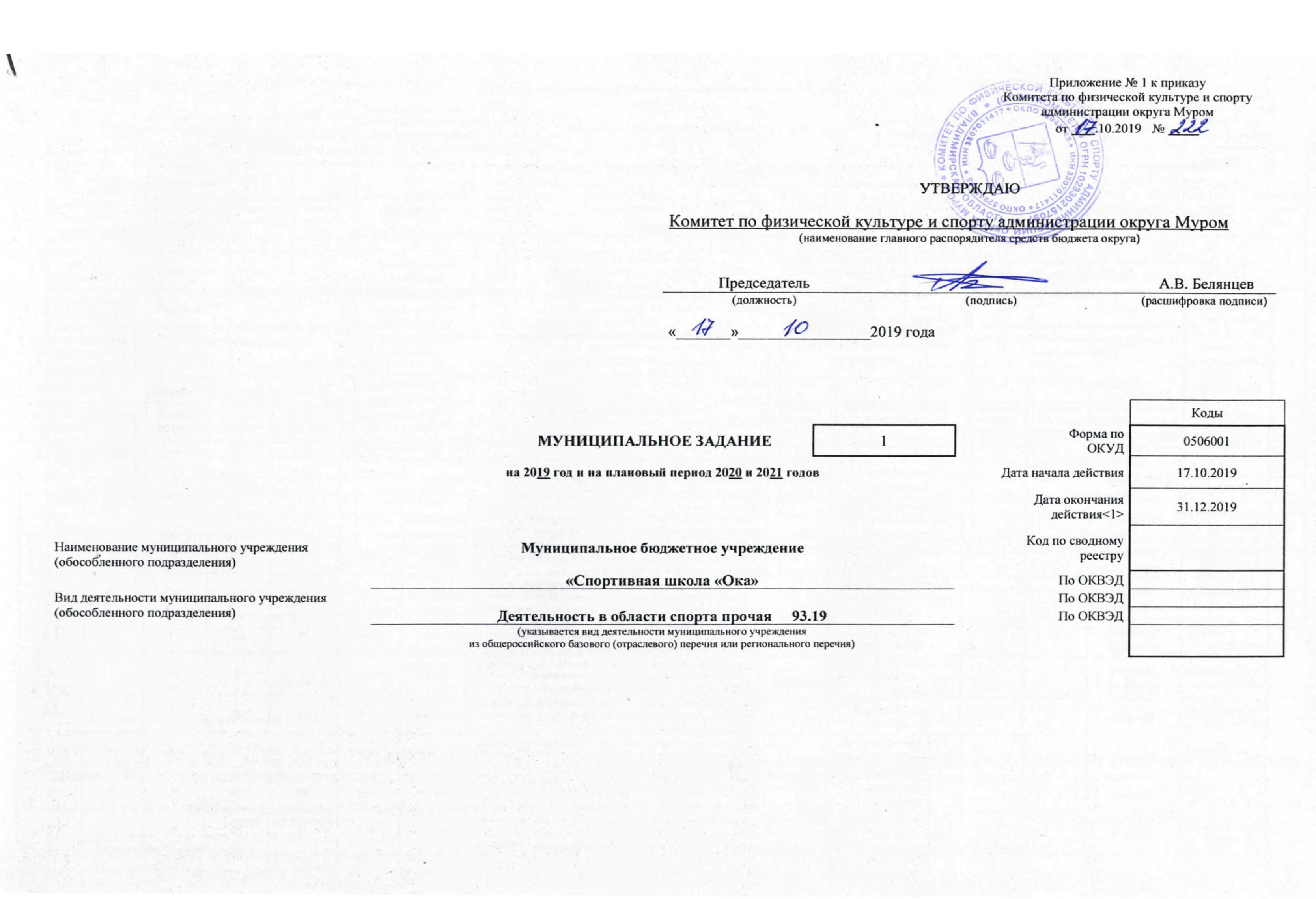 Комитета по физической культуре и спортуадминистрации округа Муромот 17.10.2019  № 222Часть I. Сведения об оказываемых муниципальных услугах<2>
Раздел 13. Показатели, характеризующие объем и (или) качество муниципальной услуги3.1. Показатели, характеризующие качество муниципальной услуги<5>3.2. Показатели, характеризующие объем муниципальной услуги4. Нормативные правовые акты, устанавливающие размер платы (цену, тариф) либо порядок ее (его) установления5. Порядок оказания муниципальной услуги5.2. Порядок информирования потенциальных потребителей муниципальной услугиЧасть I. Сведения об оказываемых муниципальных услугах<2>
Раздел 23. Показатели, характеризующие объем и (или) качество муниципальной услуги3.1. Показатели, характеризующие качество муниципальной услуги<5>3.2. Показатели, характеризующие объем муниципальной услуги4. Нормативные правовые акты, устанавливающие размер платы (цену, тариф) либо порядок ее (его) установления5. Порядок оказания муниципальной услуги5.2. Порядок информирования потенциальных потребителей муниципальной услугиЧасть II. Сведения о выполняемых работах<2>
Раздел 1     3. Показатели, характеризующие объем и (или) качество работы     3.1. Показатели, характеризующие качество работы<5>3.2. Показатели, характеризующие объем работыРаздел 2     3. Показатели, характеризующие объем и (или) качество работы     3.1. Показатели, характеризующие качество работы<5>3.2. Показатели, характеризующие объем работыРаздел 3     3. Показатели, характеризующие объем и (или) качество работы     3.1. Показатели, характеризующие качество работы<5>3.2. Показатели, характеризующие объем работыЧасть III. Прочие сведения о муниципальном задании<11>1. Основания (условия и порядок) для досрочного прекращения выполнения муниципального задания Нормативные акты о ликвидации или реорганизации учреждения согласно разделу VI. «Заключительные положения»  Устава учреждения 2. Иная информация, необходимая для выполнения (контроля за выполнением) муниципального задания    нет3. Порядок контроля за выполнением муниципального заданияУТВЕРЖДАЮКомитет по физической культуре и спорту администрации округа Муром(наименование главного распорядителя средств бюджета округа)        Председатель                                                        А.В. БелянцевУТВЕРЖДАЮКомитет по физической культуре и спорту администрации округа Муром(наименование главного распорядителя средств бюджета округа)        Председатель                                                        А.В. БелянцевУТВЕРЖДАЮКомитет по физической культуре и спорту администрации округа Муром(наименование главного распорядителя средств бюджета округа)        Председатель                                                        А.В. БелянцевУТВЕРЖДАЮКомитет по физической культуре и спорту администрации округа Муром(наименование главного распорядителя средств бюджета округа)        Председатель                                                        А.В. БелянцевУТВЕРЖДАЮКомитет по физической культуре и спорту администрации округа Муром(наименование главного распорядителя средств бюджета округа)        Председатель                                                        А.В. БелянцевУТВЕРЖДАЮКомитет по физической культуре и спорту администрации округа Муром(наименование главного распорядителя средств бюджета округа)        Председатель                                                        А.В. Белянцев             (должность)             (должность)(подпись)(подпись)               (расшифровка подписи)               (расшифровка подписи)«_______»_________________2019 года«_______»_________________2019 года«_______»_________________2019 года«_______»_________________2019 года«_______»_________________2019 года«_______»_________________2019 годаКодыКоды                      МУНИЦИПАЛЬНОЕ ЗАДАНИЕ                      МУНИЦИПАЛЬНОЕ ЗАДАНИЕ11Форма по ОКУДФорма по ОКУД05060010506001на 2019 год и на плановый период 2020 и 2021 годовна 2019 год и на плановый период 2020 и 2021 годовна 2019 год и на плановый период 2020 и 2021 годовна 2019 год и на плановый период 2020 и 2021 годовДата начала действияДата начала действия17.10.201917.10.2019Дата окончания действия<1>Дата окончания действия<1>31.12.201931.12.2019Наименование муниципального учреждения (обособленного подразделения)Муниципальное бюджетное учреждение    Муниципальное бюджетное учреждение    Муниципальное бюджетное учреждение    Муниципальное бюджетное учреждение    Код по сводному рееструКод по сводному рееструВид деятельности муниципального учреждения (обособленного подразделения)«Спортивная школа «Ока»«Спортивная школа «Ока»«Спортивная школа «Ока»«Спортивная школа «Ока»По ОКВЭДПо ОКВЭДВид деятельности муниципального учреждения (обособленного подразделения)По ОКВЭДПо ОКВЭДВид деятельности муниципального учреждения (обособленного подразделения)Деятельность в области спорта прочая   93.19Деятельность в области спорта прочая   93.19Деятельность в области спорта прочая   93.19Деятельность в области спорта прочая   93.19По ОКВЭДПо ОКВЭД(указывается вид деятельности муниципального учреждения из общероссийского базового (отраслевого) перечня или регионального перечня)(указывается вид деятельности муниципального учреждения из общероссийского базового (отраслевого) перечня или регионального перечня)(указывается вид деятельности муниципального учреждения из общероссийского базового (отраслевого) перечня или регионального перечня)(указывается вид деятельности муниципального учреждения из общероссийского базового (отраслевого) перечня или регионального перечня)1. Наименование муниципальной услугиСпортивная подготовка по олимпийским видам спортаСпортивная подготовка по олимпийским видам спортаСпортивная подготовка по олимпийским видам спортаКод по общероссийскомубазовому (отраслевому) <3> или региональному <4>перечню55.001.02. Категории потребителей муниципальной услугиФизические лицаФизические лицаФизические лицаУникальный номер реестровой записи по общероссийскому базовому (отраслевому)<6> или региональному <7>перечнюПоказатель, характеризующий содержание муниципальной услуги (по справочникам)Показатель, характеризующий содержание муниципальной услуги (по справочникам)Показатель, характеризующий содержание муниципальной услуги (по справочникам)Показатель, характеризующий условия (формы) оказания муниципальной услуги (по справочникам)Показатель, характеризующий условия (формы) оказания муниципальной услуги (по справочникам)Показатель качества муниципальной услугиПоказатель качества муниципальной услугиПоказатель качества муниципальной услугиЗначение показателя качествамуниципальной услугиЗначение показателя качествамуниципальной услугиЗначение показателя качествамуниципальной услугиДопустимые (возможные) отклонения от установленных показателей качества муниципальной услуги<1>Допустимые (возможные) отклонения от установленных показателей качества муниципальной услуги<1>Уникальный номер реестровой записи по общероссийскому базовому (отраслевому)<6> или региональному <7>перечнюСпортивная подготовка по олимпийским видам спорта________(наименование показателя)________(наименование показателя)Этапы спортивной подготовки________(наименование показателя)наименование показателяединица измеренияединица измерения2019 год(очередной финансовый год)2020 год(1-й год планового периода)2021 год(2-й год планового периода)в процентахв абсолютных показателяхУникальный номер реестровой записи по общероссийскому базовому (отраслевому)<6> или региональному <7>перечнюСпортивная подготовка по олимпийским видам спорта________(наименование показателя)________(наименование показателя)Этапы спортивной подготовки________(наименование показателя)наименование показателянаименованиекод по ОКЕИ<8>2019 год(очередной финансовый год)2020 год(1-й год планового периода)2021 год(2-й год планового периода)в процентахв абсолютных показателях1234567891011121314931900О.99.0.БВ27АБ31006Плавание--Этап начальной подготовки-Доля лиц, прошедших спортивную подготовку на этапе начальной подготовки и зачисленных на тренировочный этап (этап спортивной специализации)процент74623232351931900О.99.0.БВ27АБ32006Плавание--Тренировочный этап (этап спортивной специализации)-Доля лиц, прошедших спортивную подготовку на тренировочном этапе (этап спортивной специализации) и зачисленных на этап совершенствования спортивного мастерствапроцент74600000931900О.99.0.БВ27АБ51006Пулевая стрельба--Этап начальной подготовки-Доля лиц, прошедших спортивную подготовку на этапе начальной подготовки и зачисленных на тренировочный этап (этап спортивной специализации)процент74650505052,5931900О.99.0.БВ27АБ52006Пулевая стрельба--Тренировочный этап (этап спортивной специализации)-Доля лиц, прошедших спортивную подготовку на тренировочном этапе (этап спортивной специализации) и зачисленных на этап совершенствования спортивного мастерствапроцент74600000931900О.99.0.БВ27АВ16006Тяжелая атлетика--Этап начальнойподготовки-Доля лиц, прошедших спортивную подготовку на этапе начальной подготовки и зачисленных на тренировочный этап (этап спортивной специализации)процент74630303051,5931900О.99.0.БВ27АВ17006Тяжелая атлетика--Тренировочный этап (этап спортивной специализации)-Доля лиц, прошедших спортивную подготовку на тренировочном этапе (этап спортивной специализации) и зачисленных на этап совершенствования спортивного мастерствапроцент74600000931900О.99.0.БВ27АВ36006Футбол --Этап начальной подготовки-Доля лиц, прошедших спортивную подготовку на этапе начальной подготовки и зачисленных на тренировочный этап (этап спортивной специализации)процент74630303051,5931900О.99.0.БВ27АВ37006Футбол--Тренировочный этап (этап спортивной специализации)-Доля лиц, прошедших спортивную подготовку на тренировочном этапе (этап спортивной специализации) и зачисленных на этап совершенствования спортивного мастерствапроцент74600000931900О.99.0.БВ27АВ41006Хоккей--Этап начальной подготовки-Доля лиц, прошедших спортивную подготовку на этапе начальной подготовки и зачисленных на тренировочный этап (этап спортивной специализации)процент74650505052,5931900О.99.0.БВ27АВ42006Хоккей--Тренировочный этап (этап спортивной специализации)-Доля лиц, прошедших спортивную подготовку на тренировочном этапе (этап спортивной специализации) и зачисленных на этап совершенствования спортивного мастерствапроцент74600000Уникальный номер реестровой записи по общероссийскому базовому (отраслевому)<6>или региональному <7>перечнюПоказатель, характеризующий содержание муниципальной услуги (по справочникам)Показатель, характеризующий содержание муниципальной услуги (по справочникам)Показатель, характеризующий содержание муниципальной услуги (по справочникам)Показатель, характеризующий условия (формы) оказания муниципальной услуги (по справочникам)Показатель, характеризующий условия (формы) оказания муниципальной услуги (по справочникам)Показатель объема муниципальной услугиПоказатель объема муниципальной услугиПоказатель объема муниципальной услугиЗначение показателя объема муниципальной услугиЗначение показателя объема муниципальной услугиЗначение показателя объема муниципальной услугиРазмерплаты (цена, тариф) <10>Размерплаты (цена, тариф) <10>Размерплаты (цена, тариф) <10>Допустимые (возможные) отклонения от установленных показателей объема муниципальной услуги<9>Допустимые (возможные) отклонения от установленных показателей объема муниципальной услуги<9>Уникальный номер реестровой записи по общероссийскому базовому (отраслевому)<6>или региональному <7>перечнюСпортивная подготовка по олимпийским видам спорта_______(наименование показателя)_______(наименование показателя)Этапы спортивной подготовки_______(наименование показателя)Наименованиепоказателяединица измеренияединица измерения2019 год(очередной финансовый год)2020 год (1-й год планового периода)2021 год (2-й год планового периода)2019 год 2020 год 2021 годв процентахв абсолютных показателяхУникальный номер реестровой записи по общероссийскому базовому (отраслевому)<6>или региональному <7>перечнюСпортивная подготовка по олимпийским видам спорта_______(наименование показателя)_______(наименование показателя)Этапы спортивной подготовки_______(наименование показателя)Наименованиепоказателянаименованиекод по ОКЕИ<8>2019 год(очередной финансовый год)2020 год (1-й год планового периода)2021 год (2-й год планового периода)2019 год 2020 год 2021 годв процентахв абсолютных показателях1234567891011121314151617931900О.99.0.БВ27АБ31006Плавание--Этап начальной подготовки-Число лиц, прошедших спортивную подготовку на этапах спортивной подготовкиЧеловек792150150150БесплатноБесплатноБесплатно58931900О.99.0.БВ27АБ32006Плавание--Тренировочный этап (этап спортивной специализации)-Число лиц, прошедших спортивную подготовку на этапах спортивной подготовкиЧеловек792363636БесплатноБесплатноБесплатно52931900О.99.0.БВ27АБ51006Пулевая стрельба--Этап начальной подготовки-Число лиц, прошедших спортивную подготовку на этапах спортивной подготовкиЧеловек792191919БесплатноБесплатноБесплатно51931900О.99.0.БВ27АБ52006Пулевая стрельба--Тренировочный этап (этап спортивной специализации)-Число лиц, прошедших спортивную подготовку на этапах спортивной подготовкиЧеловек792272727БесплатноБесплатноБесплатно51931900О.99.0.БВ27АВ16006Тяжелая атлетика--Этап начальнойподготовки-Число лиц, прошедших спортивную подготовку на этапах спортивной подготовкиЧеловек792303030БесплатноБесплатноБесплатно52931900О.99.0.БВ27АВ17006Тяжелая атлетика--Тренировочный этап (этап спортивной специализации)-Число лиц, прошедших спортивную подготовку на этапах спортивной подготовкиЧеловек792131313БесплатноБесплатноБесплатно51931900О.99.0.БВ27АВ36006Футбол --Этап начальной подготовки-Число лиц, прошедших спортивную подготовку на этапах спортивной подготовкиЧеловек792159159159БесплатноБесплатноБесплатно58931900О.99.0.БВ27АВ37006Футбол--Тренировочный этап (этап спортивной специализации)-Число лиц, прошедших спортивную подготовку на этапах спортивной подготовкиЧеловек792777777БесплатноБесплатноБесплатно54931900О.99.0.БВ27АВ41006Хоккей--Этап начальной подготовки-Число лиц, прошедших спортивную подготовку на этапах спортивной подготовкиЧеловек792505050БесплатноБесплатноБесплатно53931900О.99.0.БВ27АВ42006Хоккей--Тренировочный этап (этап спортивной специализации)-Число лиц, прошедших спортивную подготовку на этапах спортивной подготовкиЧеловек792727272БесплатноБесплатноБесплатно54Нормативный правовой актНормативный правовой актНормативный правовой актвидпринявший органдатаномернаименование-----5.1. Нормативные правовые акты, регулирующие порядок оказания муниципальной услугиФедеральный закон от 04.12.2007 №329-Ф3 "О физической культуре и спорте в Российской Федерации", Приказы Минспорта РФ: от 19.01.2018 №35 «Об утверждении ФССП по виду спорта «Пулевая стрельба»; от 19.01.2018 №34 «Об утверждении ФССП по виду спорта «Футбол»; от 19.01.2018 №41 «Об утверждении ФССП по виду спорта «Плавание»; от 27.03.2013 №149 «Об утверждении ФССП по виду спорта « Хоккей»;  от 21.02.2013 №73 «Об утверждении ФССП по виду спорта «Тяжелая атлетика».(наименование, номер и дата нормативного правового акта)Способ информированияСостав размещаемой информацииЧастота обновления информацииРазмещение информации в сети ИнтернетОфициальные и иные документы о деятельности учреждения1 раз в кварталИнформационные стендыОфициальные и иные документы о деятельности учреждения1 раз в квартал1. Наименование муниципальной услугиСпортивная подготовка по неолимпийским видам спортаКод по общероссийскомубазовому (отраслевому) <3> или региональному <4>перечню55.002.02. Категории потребителей муниципальной услугиФизические лицаУникальный номер реестровой записи по общероссийскому базовому (отраслевому)<6> или региональному <7>перечнюПоказатель, характеризующий содержание муниципальной услуги (по справочникам)Показатель, характеризующий содержание муниципальной услуги (по справочникам)Показатель, характеризующий содержание муниципальной услуги (по справочникам)Показатель, характеризующий условия (формы) оказания муниципальной услуги (по справочникам)Показатель, характеризующий условия (формы) оказания муниципальной услуги (по справочникам)Показатель качества муниципальной услугиПоказатель качества муниципальной услугиПоказатель качества муниципальной услугиЗначение показателя качествамуниципальной услугиЗначение показателя качествамуниципальной услугиЗначение показателя качествамуниципальной услугиДопустимые (возможные) отклонения от установленных показателей качества муниципальной услуги<1>Допустимые (возможные) отклонения от установленных показателей качества муниципальной услуги<1>Уникальный номер реестровой записи по общероссийскому базовому (отраслевому)<6> или региональному <7>перечнюСпортивная подготовка по олимпийским видам спорта________(наименование показателя)________(наименование показателя)Этапы спортивной подготовки_________(наименование показателя)наименование показателяединица измеренияединица измерения2019 год(очередной финансовый год)2020 год(1-й год планового периода)2021 год(2-й год планового периода)в процентахв абсолютных показателяхУникальный номер реестровой записи по общероссийскому базовому (отраслевому)<6> или региональному <7>перечнюСпортивная подготовка по олимпийским видам спорта________(наименование показателя)________(наименование показателя)Этапы спортивной подготовки_________(наименование показателя)наименование показателянаименование код по ОКЕИ<8>2019 год(очередной финансовый год)2020 год(1-й год планового периода)2021 год(2-й год планового периода)в процентахв абсолютных показателях1234567891011121314931900О.99.0.БВ28АВ30000Самбо--Этап начальной подготовки-Доля лиц, прошедших спортивную подготовку на этапе начальной подготовки и зачисленных на тренировочный этап (этап спортивной специализации)процент74618181851931900О.99.0.БВ28АВ31000Самбо--Тренировочный этап (этап спортивной специализации)-Доля лиц, прошедших спортивную подготовку на тренировочном этапе (этап спортивной специализации) и зачисленных на этап совершенствования спортивного мастерствапроцент74600000Уникальный номер реестровой записи по общероссийскому базовому (отраслевому)<6>или региональному <7>перечнюПоказатель, характеризующий содержание муниципальной услуги (по справочникам)Показатель, характеризующий содержание муниципальной услуги (по справочникам)Показатель, характеризующий содержание муниципальной услуги (по справочникам)Показатель, характеризующий условия (формы) оказания муниципальной услуги (по справочникам)Показатель, характеризующий условия (формы) оказания муниципальной услуги (по справочникам)Показатель объема муниципальной услугиПоказатель объема муниципальной услугиПоказатель объема муниципальной услугиЗначение показателя объема муниципальной услугиЗначение показателя объема муниципальной услугиЗначение показателя объема муниципальной услугиРазмерплаты (цена, тариф) <10>Размерплаты (цена, тариф) <10>Размерплаты (цена, тариф) <10>Допустимые (возможные) отклонения от установленных показателей объема муниципальной услуги<9>Допустимые (возможные) отклонения от установленных показателей объема муниципальной услуги<9>Уникальный номер реестровой записи по общероссийскому базовому (отраслевому)<6>или региональному <7>перечнюСпортивная подготовка по олимпийским видам спорта_______(наименование показателя)_______(наименование показателя)Этапы спортивной подготовки_______(наименование показателя)Наименованиепоказателяединица измеренияединица измерения2019 год(очередной финансовый год)2020 год (1-й год планового периода)2021 год (2-й год планового периода)2019 год 2020 год 2021 годв процентахв абсолютных показателяхУникальный номер реестровой записи по общероссийскому базовому (отраслевому)<6>или региональному <7>перечнюСпортивная подготовка по олимпийским видам спорта_______(наименование показателя)_______(наименование показателя)Этапы спортивной подготовки_______(наименование показателя)Наименованиепоказателянаименованиекод по ОКЕИ<8>2019 год(очередной финансовый год)2020 год (1-й год планового периода)2021 год (2-й год планового периода)2019 год 2020 год 2021 годв процентахв абсолютных показателях1234567891011121314151617931900О.99.0.БВ28АВ30000Самбо--Этап начальной подготовки-Число лиц, прошедших спортивную подготовку на этапах спортивной подготовкиЧеловек792131131131БесплатноБесплатноБесплатно57931900О.99.0.БВ28АВ31000Самбо--Тренировочный этап (этап спортивной специализации)-Число лиц, прошедших спортивную подготовку на этапах спортивной подготовкиЧеловек792242424БесплатноБесплатноБесплатно11Нормативный правовой актНормативный правовой актНормативный правовой актвидпринявший органдатаномернаименование-----5.1. Нормативные правовые акты, регулирующие порядок оказания муниципальной услугиФедеральный закон от 04.12.2007 №329-Ф3 "О физической культуре и спорте в Российской Федерации", Приказ Минспорта РФ от 12.10.2015 №932 «Об утверждении ФССП по виду спорта «Самбо».(наименование, номер и дата нормативного правового акта)Способ информированияСостав размещаемой информацииЧастота обновления информацииРазмещение информации в сети ИнтернетОфициальные и иные документы о деятельности учреждения1 раз в кварталИнформационные стендыОфициальные и иные документы о деятельности учреждения1 раз в квартал           1. Наименование работыОрганизация и проведение спортивно-оздоровительной работы по развитиюфизической культуры и спорта среди различных групп населенияКод по региональному перечню<4>07.006.1АА.53Организация и проведение спортивно-оздоровительной работы по развитиюфизической культуры и спорта среди различных групп населения2. Категории потребителей работыФизические лицаФизические лицаУникальный номер реестровой записи по региональному перечню<7> Показатель, характеризующий содержаниеработы (по справочникам)Показатель, характеризующий содержаниеработы (по справочникам)Показатель, характеризующий содержаниеработы (по справочникам)Показатель, характеризующий условия (формы) выполнения работы (по справочникам)Показатель, характеризующий условия (формы) выполнения работы (по справочникам)Показатель качества работыПоказатель качества работыПоказатель качества работыЗначение показателя качества работыЗначение показателя качества работыЗначение показателя качества работыДопустимые (возможные) отклонения от установленных показателей качества работы<9>Допустимые (возможные) отклонения от установленных показателей качества работы<9>Уникальный номер реестровой записи по региональному перечню<7> _______(наименование показателя)_______(наименование показателя)_______(наименование показателя)_______(наименование показателя)_______(наименование показателя)Наименование показателяединица измеренияединица измерения2019 год(очередной финансовый год)2020 год(1-й год планового периода)2021 год(2-й год планового периода)в процентахв абсолютных показателяхУникальный номер реестровой записи по региональному перечню<7> _______(наименование показателя)_______(наименование показателя)_______(наименование показателя)_______(наименование показателя)_______(наименование показателя)Наименование показателянаименование код по ОКЕИ <8> 2019 год(очередной финансовый год)2020 год(1-й год планового периода)2021 год(2-й год планового периода)в процентахв абсолютных показателях123456789101112131407006100000000000007101931919.P.37.1.АА530001000Не указаноНе указаноНе указаноНе указаноНе указаноОтклонение достигнутых результатов от запланированных планом мероприятий (от планового количества групп (категорий) населения)Процент746не более 30не более 30не более3051,5Уникальный номер реестровой записи по региональному перечню<7>Показатель, характеризующий содержание работы (по справочникам)Показатель, характеризующий содержание работы (по справочникам)Показатель, характеризующий содержание работы (по справочникам)Показатель, характеризующий условия (формы) выполнения работы (по справочникам)Показатель, характеризующий условия (формы) выполнения работы (по справочникам)Показатель объема работыПоказатель объема работыПоказатель объема работыПоказатель объема работыЗначение показателя объема работыЗначение показателя объема работыЗначение показателя объема работыРазмер платы (цена, тариф) <10>Размер платы (цена, тариф) <10>Размер платы (цена, тариф) <10>Допустимые (возможные) отклонения от установленных показателей качества работы <9>Допустимые (возможные) отклонения от установленных показателей качества работы <9>Уникальный номер реестровой записи по региональному перечню<7>_______(наименование показателя)_______(наименование показателя)_______(наименование показателя)_______(наименование показателя)_______(наименование показателя)Наименование показателяЕдиницаизмеренияЕдиницаизмеренияОписание работы2019 год (очередной финансовый год)2020 год(1-й год планового периода)2021 год(2-й год планового периода)2019 год (очередной финансовый год)2020 год(1-й год планового периода)2021 год(2-й год планового периода)в процентахв абсолютных показателяхУникальный номер реестровой записи по региональному перечню<7>_______(наименование показателя)_______(наименование показателя)_______(наименование показателя)_______(наименование показателя)_______(наименование показателя)Наименование показателянаименованиекод по ОКЕИ <8>Описание работы2019 год (очередной финансовый год)2020 год(1-й год планового периода)2021 год(2-й год планового периода)2019 год (очередной финансовый год)2020 год(1-й год планового периода)2021 год(2-й год планового периода)в процентахв абсолютных показателях12345678910111213141516171807006100000000000007101931919.P.37.1.АА530001000Не указаноНе указаноНе указаноНе указаноНе указаноКоличество привлеченных лицЧеловек792Проведение групповых тренировочных занятий и участие в соревнованиях  по общей физической подготовке среди различных групп населения (дети, сборные команды, инвалиды) с развитием навыков видов спорта: спортивные единоборства, тяжелая атлетика,  волейбол, футбол, хоккей, фигурное катание, плавание, шахматы395395395бесплатнобесплатнобесплатно52107006100000000000007101931919.P.37.1.АА530001000Не указаноНе указаноНе указаноНе указаноНе указаноКоличество посещенийЕдиница642Проведение групповых тренировочных занятий и участие в соревнованиях  по общей физической подготовке среди различных групп населения (дети, сборные команды, инвалиды) с развитием навыков видов спорта: спортивные единоборства, тяжелая атлетика,  волейбол, футбол, хоккей, фигурное катание, плавание, шахматы115115115бесплатнобесплатнобесплатно56           1. Наименование работыОрганизация и проведения официальных спортивных мероприятийКод по региональному перечню<4>07.011.1АА 582. Категории потребителей работыВ интересах обществаУникальный номер реестровой записи по региональному перечню<7>Показатель, характеризующий содержаниеработы (по справочникам)Показатель, характеризующий содержаниеработы (по справочникам)Показатель, характеризующий содержаниеработы (по справочникам)Показатель, характеризующий условия (формы) выполнения работы (по справочникам)Показатель, характеризующий условия (формы) выполнения работы (по справочникам)Показатель качества работыПоказатель качества работыПоказатель качества работыЗначение показателя качества работыЗначение показателя качества работыЗначение показателя качества работыДопустимые (возможные) отклонения от установленных показателей качества работы<9>Допустимые (возможные) отклонения от установленных показателей качества работы<9>Уникальный номер реестровой записи по региональному перечню<7>Уровеньсоревнований_______(наименование показателя)_______(наименование показателя)Местопроведения_______(наименование показателя)Наименование показателяединица измеренияединица измерения2019 год(очередной финансовый год)2020 год(1-й год планового периода)2021 год(2-й год планового периода)в процентахв абсолютных показателяхУникальный номер реестровой записи по региональному перечню<7>Уровеньсоревнований_______(наименование показателя)_______(наименование показателя)Местопроведения_______(наименование показателя)Наименование показателянаименованиекод по ОКЕИ <8>2019 год(очередной финансовый год)2020 год(1-й год планового периода)2021 год(2-й год планового периода)в процентахв абсолютных показателях123456789101112131407011115714300000009101854199.P.37.1.АА580001000муниципальный Не указаноНе указанона территории РФНе указаноКоличество участников мероприятийчеловек792не менее5000не менее5000не менее50005250Уникальный номер реестровой записи по региональному перечню<7>Показатель, характеризующий содержание работы (по справочникам)Показатель, характеризующий содержание работы (по справочникам)Показатель, характеризующий содержание работы (по справочникам)Показатель, характеризующий условия (формы) выполнения работы (по справочникам)Показатель, характеризующий условия (формы) выполнения работы (по справочникам)Показатель объема работыПоказатель объема работыПоказатель объема работыПоказатель объема работыЗначение показателя объема работыЗначение показателя объема работыЗначение показателя объема работыРазмер платы (цена, тариф) <10>Размер платы (цена, тариф) <10>Размер платы (цена, тариф) <10>Допустимые (возможные) отклонения от установленных показателей качества работы <9>Допустимые (возможные) отклонения от установленных показателей качества работы <9>Уникальный номер реестровой записи по региональному перечню<7>Уровеньсоревнований_______(наименование показателя)_______(наименование показателя)Местопроведения_______(наименование показателя)Наименование показателяединица измеренияединица измеренияОписание работы2019 год (очередной финансовый год)2020 год(1-й год планового периода)2021 год(2-й год планового периода)2019 год (очередной финансовый год)2020 год(1-й год планового  периода)2021 год(2-й год планового периода)в процентахв абсолютных показателяхУникальный номер реестровой записи по региональному перечню<7>Уровеньсоревнований_______(наименование показателя)_______(наименование показателя)Местопроведения_______(наименование показателя)Наименование показателянаименованиекод по ОКЕИ <8>Описание работы2019 год (очередной финансовый год)2020 год(1-й год планового периода)2021 год(2-й год планового периода)2019 год (очередной финансовый год)2020 год(1-й год планового  периода)2021 год(2-й год планового периода)в процентахв абсолютных показателях12345678910111213141516171807011115714300000009101854199.P.37.1.АА580001000муниципальный 	Не указаноНе указанона территории РФНе указаноколичество мероприятий штука796Обеспечение организации и проведения спортивных мероприятий в соответствии с годовым планом спортивных мероприятий округа Муром555555бесплатнобесплатнобесплатно53           1. Наименование работыОбеспечение участия лиц, проходящих спортивную подготовку в спортивных соревнованияхКод по региональному перечню<4>07.005.1АА522. Категории потребителей работыВ интересах обществаУникальный номер реестровой записи по региональному перечню<7>Показатель, характеризующий содержаниеработы (по справочникам)Показатель, характеризующий содержаниеработы (по справочникам)Показатель, характеризующий содержаниеработы (по справочникам)Показатель, характеризующий условия (формы) выполнения работы (по справочникам)Показатель, характеризующий условия (формы) выполнения работы (по справочникам)Показатель качества работыПоказатель качества работыПоказатель качества работыЗначение показателя качества работыЗначение показателя качества работыЗначение показателя качества работыДопустимые (возможные) отклонения от установленных показателей качества работы<9>Допустимые (возможные) отклонения от установленных показателей качества работы<9>Уникальный номер реестровой записи по региональному перечню<7>Уровень соревнований_______(наименование показателя)_______(наименование показателя)_______(наименование показателя)_______(наименование показателя)Наименование показателяединица измеренияединица измерения2019 год(очередной финансовый год)2020 год(1-й год планового периода)2021 год(2-й год планового периода)в процентахв абсолютных показателяхУникальный номер реестровой записи по региональному перечню<7>Уровень соревнований_______(наименование показателя)_______(наименование показателя)_______(наименование показателя)_______(наименование показателя)Наименование показателянаименованиекод по ОКЕИ <8>2019 год(очередной финансовый год)2020 год(1-й год планового периода)2021 год(2-й год планового периода)в процентахв абсолютных показателях123456789101112131407005114100000000008101931919.P.37.1.АА520003001РегиональныйНе указаноНе указаноНе указаноНе указаноВыполнение установленного плана работ (от планового количества участников спортивных соревнований)Процент74660606053,007005114100000000009101931919.P.37.1.АА520002001МежрегиональныйНе указаноНе указаноНе указаноНе указаноВыполнение установленного плана работ (от планового количества участников спортивных соревнований)Процент74660606053,0Уникальный номер реестровой записи по региональному перечню<7>Показатель, характеризующий содержание работы (по справочникам)Показатель, характеризующий содержание работы (по справочникам)Показатель, характеризующий содержание работы (по справочникам)Показатель, характеризующий условия (формы) выполнения работы (по справочникам)Показатель, характеризующий условия (формы) выполнения работы (по справочникам)Показатель объема работыПоказатель объема работыПоказатель объема работыПоказатель объема работыЗначение показателя объема работыЗначение показателя объема работыЗначение показателя объема работыРазмер платы (цена, тариф) <10>Размер платы (цена, тариф) <10>Размер платы (цена, тариф) <10>Допустимые (возможные) отклонения от установленных показателей качества работы <9>Допустимые (возможные) отклонения от установленных показателей качества работы <9>Уникальный номер реестровой записи по региональному перечню<7>Уровень соревнований_______(наименование показателя)_______(наименование показателя)_______(наименование показателя)_______(наименование показателя)Наименование показателяединица измеренияединица измеренияОписание работы2019 год (очередной финансовый год)2020 год(1-й год планового периода)2021 год(2-й год планового периода)2019 год (очередной финансовый год)2020 год(1-й год планового периода)2021 год(2-й год планового периода)в процентахв абсолютных показателяхУникальный номер реестровой записи по региональному перечню<7>Уровень соревнований_______(наименование показателя)_______(наименование показателя)_______(наименование показателя)_______(наименование показателя)Наименование показателянаименованиекод по ОКЕИ <8>Описание работы2019 год (очередной финансовый год)2020 год(1-й год планового периода)2021 год(2-й год планового периода)2019 год (очередной финансовый год)2020 год(1-й год планового периода)2021 год(2-й год планового периода)в процентахв абсолютных показателях12345678910111213141516171807005114100000000008101931919.P.37.1.АА520003001РегиональныйНе указаноНе указаноНе указаноНе указаноКоличество мероприятийштука796Обеспечение участия лиц, занимающихся на этапах спортивной подготовки по олимпийским и неолимпийским видам спорта  в спортивных соревнованиях 242424бесплатнобесплатнобесплатно5207005114100000000009101931919.P.37.1.АА520002001МежрегиональныйНе указаноНе указаноНе указаноНе указаноКоличество мероприятийштука796Обеспечение участия лиц, занимающихся на этапах спортивной подготовки по олимпийским и неолимпийским видам спорта  в спортивных соревнованиях 131313бесплатнобесплатнобесплатно51Форма контроляПериодичностьГлавный распорядитель средств бюджета округа, осуществляющий контроль за выполнением муниципального задания123Проведение мониторинга основных показателей выполнения муниципального заданияАнализ обращений граждан и предписаний контролирующих органовежеквартальноКомитет по физической культуре и спорту администрации округа МуромПроведение камеральных проверокне менее 1 раза в годКомитет по физической культуре и спорту администрации округа Муром4. Требования к отчетности о выполнении муниципального задания4.1. Периодичность представления отчетов о выполнении муниципального заданияЕжеквартально4.2. Сроки представления отчетов о выполнении муниципального заданияЗа отчетный год – до 15 января текущего года За отчетный квартал - до 10 числа месяца, следующего за отчетным кварталом4.2.1. Сроки представления предварительного отчета о выполнении муниципального заданияПредварительный план на следующий год – до 5 сентября предшествующего года Предварительный отчет за текущий год – до 20 ноября текущего года4.3. Иные требования к отчетности о выполнении муниципального заданияПредоставление пояснительной записки по каждому Разделу  Части I и II5. Иные показатели, связанные с выполнением муниципального задания<12>нет 